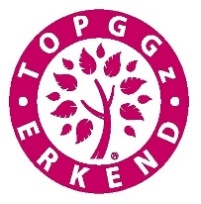 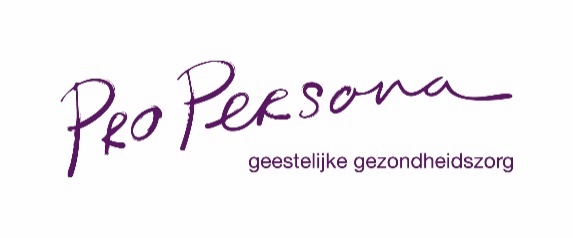 Taskforce nieuwe vorm: aanbod vanuit TOPGGZAlgemeenDoel Taskforce:	Kennisverspreiding van nieuwe inzichten en ontwikkelingen op gebied van angst & dwang, PTSS en stemmingsstoornissen aan medewerkers van Pro Persona . De medewerker is na de bijeenkomst op de hoogte van de ontwikkelingen met betrekking tot de besproken thema’s en onderwerpen.Frequentie: elke 2e donderdag van de maand van 15.30-17.30 uurDe 3 taskforces (Angst/dwang – Stemming- PTSS  ) rouleren in het jaar.Vorm: 	digitaal via ZOOM (deelnemers ontvangen na inschrijving een zoomlink uiterlijk één dag voor datum)indien mogelijk Live op locatie: op basis van inhoud en in afstemming met commissieIndeling Programma Taskforce 15:30 – 17:30 uur (*10 juni: aangepaste tijd)Agenda 2021Accreditatie aangevraagd vanaf de taskforces juli – december 2021 V&V, VS, VGCt, FGPt en NVvPAcademie registreert de accreditatie punten na deelname.OrganisatiePro Persona AcademieInschrijving en accreditatie: contactpersoon Oksana AgajanCommunicatie: contactpersoon Astrid Chevalier, ondersteuning TOPGGz -afdelingenTijdonderdeel15:30 – 15:40  opening trainer/docent en korte introductie van het thema15:40 – 16:15  themapresentatie16:15  - 16:30  discussie16:30 – 16:40  korte pauze16:40 – 17:00vervolg thema17:00 – 17:10discussie17:10 – 17:20samenvatting leerpunten/lessen17:20 – 17:30afronding en sluitingDatumCommissie TaskforceThemasprekersDonderdag 10 juni15:45 – 17:00 uur(let op: andere tijden)Angst & dwangIntroductie  Imaginaire rescripting (ImRs) voor angst en dwang. Zowel de praktische toepassing (uitvoering, indicatie) als de wetenschappelijke evidentie op dit moment komen aan bod. dr. Julie KransDonderdag 8 juli 15:30 – 17:30 uurPTSSThema nog niet bekend9 september 202115:30 – 17:30 uurStemmingrTMS en ketaminePhilip van EijndhovenAnnemarie vd Meij14 oktober 202115:30 – 17:30 uurAngst & DwangThema nog niet bekend11 november 202115:30 – 17:30 uurPTSSThema nog niet bekend9 december 202115:30 – 17:30 uurStemmingMBCT en SFTMBCT: ImkeSchema:??